СВЕДЕНИЯ ИЗ РЕЕСТРА ПУСТУЮЩИХ ДОМОВСобственники, иные лица, имеющим право владения и пользования  вышеуказанным жилым домом вправе до получения извещения о подаче местным исполнительным и распорядительным органом заявления в суд о признании указанного жилого дома бесхозяйным и передаче его в собственность административно-территориальной единицы: подать в администрацию Первомайского района г. Бобруйска (ул. Ульяновская, 54/24) уведомление о намерении использовать жилой дом для проживания, а также принять меры по приведению жилого дома и земельного участка в пригодное для их использование состояние; произвести его отчуждение.         Интересующую информацию можно получить в администрации Первомайского района г. Бобруйска по адресу: 213810 г. Бобруйск, ул. Ульяновская, 54/24 кабинет 212, контактный телефон тел. 8 0225 77 75 26. Адрес электронной почты: gkh@apr.gov.by  Номер записи  г. Бобруйск, Первомайский районг. Бобруйск, Первомайский районг. Бобруйск, Первомайский районг. Бобруйск, Первомайский районг. Бобруйск, Первомайский районг. Бобруйск, Первомайский районг. Бобруйск, Первомайский районг. Бобруйск, Первомайский район8г. Бобруйск, Первомайский районг. Бобруйск, Первомайский районг. Бобруйск, Первомайский районг. Бобруйск, Первомайский районг. Бобруйск, Первомайский районг. Бобруйск, Первомайский районг. Бобруйск, Первомайский районг. Бобруйск, Первомайский районАдрес жилого дома:                                                                     переулок Слуцкий, 31ААдрес жилого дома:                                                                     переулок Слуцкий, 31ААдрес жилого дома:                                                                     переулок Слуцкий, 31ААдрес жилого дома:                                                                     переулок Слуцкий, 31ААдрес жилого дома:                                                                     переулок Слуцкий, 31ААдрес жилого дома:                                                                     переулок Слуцкий, 31ААдрес жилого дома:                                                                     переулок Слуцкий, 31ААдрес жилого дома:                                                                     переулок Слуцкий, 31ААдрес жилого дома:                                                                     переулок Слуцкий, 31АИнвентарный номер  Инвентарный номер  710/С-34124710/С-34124710/С-34124710/С-34124710/С-34124710/С-34124710/С-34124Дата государственной регистрации в едином государственном регистре недвижимого имущества, прав на него и сделок с ним  Дата государственной регистрации в едином государственном регистре недвижимого имущества, прав на него и сделок с ним  Дата государственной регистрации в едином государственном регистре недвижимого имущества, прав на него и сделок с ним  Дата государственной регистрации в едином государственном регистре недвижимого имущества, прав на него и сделок с ним  Дата государственной регистрации в едином государственном регистре недвижимого имущества, прав на него и сделок с ним   	28.11.1969 	28.11.1969 	28.11.1969 	28.11.1969Площадь жилого дома    40,9/57,1Размер    6,4*10,6 6,4*10,6Дата ввода  Дата ввода  Год постройки 1959Год постройки 1959Материал стен   бревенчатыеЭтажность  1  1 Подземная этажность  Подземная этажность   -  - Составные части и принадлежности (в том числе хозяйственные и иные постройки), степень их износа  Составные части и принадлежности (в том числе хозяйственные и иные постройки), степень их износа  веранда кирпичная – 75%, гараж кирпичный – 45%, баня кирпич и шлакобетон – 45%, сарай кирпич и шлакобетон – 45%, уборная дощатая – 55%веранда кирпичная – 75%, гараж кирпичный – 45%, баня кирпич и шлакобетон – 45%, сарай кирпич и шлакобетон – 45%, уборная дощатая – 55%веранда кирпичная – 75%, гараж кирпичный – 45%, баня кирпич и шлакобетон – 45%, сарай кирпич и шлакобетон – 45%, уборная дощатая – 55%веранда кирпичная – 75%, гараж кирпичный – 45%, баня кирпич и шлакобетон – 45%, сарай кирпич и шлакобетон – 45%, уборная дощатая – 55%веранда кирпичная – 75%, гараж кирпичный – 45%, баня кирпич и шлакобетон – 45%, сарай кирпич и шлакобетон – 45%, уборная дощатая – 55%веранда кирпичная – 75%, гараж кирпичный – 45%, баня кирпич и шлакобетон – 45%, сарай кирпич и шлакобетон – 45%, уборная дощатая – 55%веранда кирпичная – 75%, гараж кирпичный – 45%, баня кирпич и шлакобетон – 45%, сарай кирпич и шлакобетон – 45%, уборная дощатая – 55%Срок непроживания в жилом доме: около 5 лет Срок непроживания в жилом доме: около 5 лет Срок непроживания в жилом доме: около 5 лет Срок непроживания в жилом доме: около 5 лет Срок непроживания в жилом доме: около 5 лет Срок непроживания в жилом доме: около 5 лет Срок непроживания в жилом доме: около 5 лет Срок непроживания в жилом доме: около 5 лет Срок непроживания в жилом доме: около 5 лет Сведения о земельном участке:Вид права на земельный участок: пожизненное наследуемое владениеПлощадь земельного участка: 0,0593 гектараЦелевое назначение земельного участка: для обслуживания жилого домаСведения о земельном участке:Вид права на земельный участок: пожизненное наследуемое владениеПлощадь земельного участка: 0,0593 гектараЦелевое назначение земельного участка: для обслуживания жилого домаСведения о земельном участке:Вид права на земельный участок: пожизненное наследуемое владениеПлощадь земельного участка: 0,0593 гектараЦелевое назначение земельного участка: для обслуживания жилого домаСведения о земельном участке:Вид права на земельный участок: пожизненное наследуемое владениеПлощадь земельного участка: 0,0593 гектараЦелевое назначение земельного участка: для обслуживания жилого домаСведения о земельном участке:Вид права на земельный участок: пожизненное наследуемое владениеПлощадь земельного участка: 0,0593 гектараЦелевое назначение земельного участка: для обслуживания жилого домаСведения о земельном участке:Вид права на земельный участок: пожизненное наследуемое владениеПлощадь земельного участка: 0,0593 гектараЦелевое назначение земельного участка: для обслуживания жилого домаСведения о земельном участке:Вид права на земельный участок: пожизненное наследуемое владениеПлощадь земельного участка: 0,0593 гектараЦелевое назначение земельного участка: для обслуживания жилого домаСведения о земельном участке:Вид права на земельный участок: пожизненное наследуемое владениеПлощадь земельного участка: 0,0593 гектараЦелевое назначение земельного участка: для обслуживания жилого домаСведения о земельном участке:Вид права на земельный участок: пожизненное наследуемое владениеПлощадь земельного участка: 0,0593 гектараЦелевое назначение земельного участка: для обслуживания жилого домаОснование включения жилого дома в реестр ветхих домов  Основание включения жилого дома в реестр ветхих домов  Основание включения жилого дома в реестр ветхих домов  Основание включения жилого дома в реестр ветхих домов  Основание включения жилого дома в реестр ветхих домов  Основание включения жилого дома в реестр ветхих домов  Основание включения жилого дома в реестр ветхих домов  Основание включения жилого дома в реестр ветхих домов  Основание включения жилого дома в реестр ветхих домов  Наименование документа  Наименование документа  Наименование документа  Наименование документа  Дата  Дата  Номер  Номер  Дата внесения записи в реестр Решение администрации Первомайского района г. Бобруйска  Решение администрации Первомайского района г. Бобруйска  Решение администрации Первомайского района г. Бобруйска  Решение администрации Первомайского района г. Бобруйска  27.01.2022 27.01.2022  2-25 2-25 01.02.2022 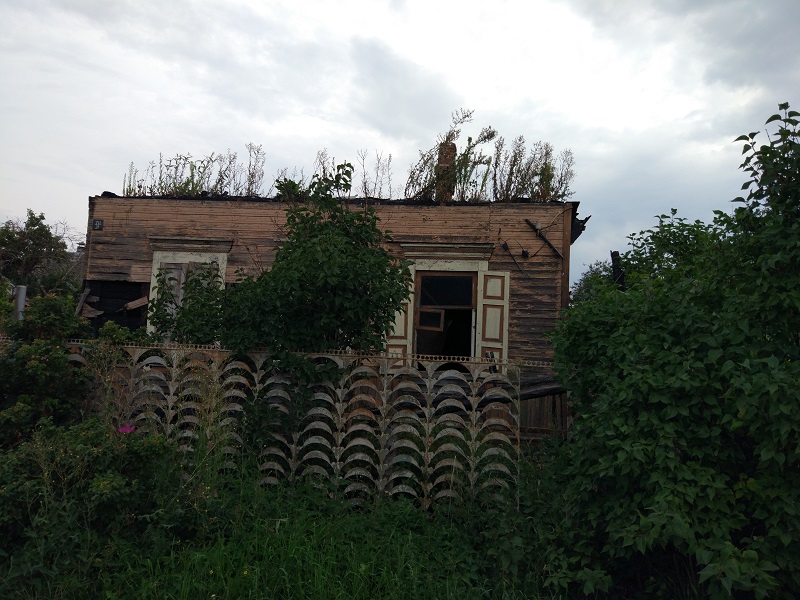 